	Ginebra, 12 de diciembre de 2019Muy Señora mía/Muy Señor mío:1	En relación con la Circular TSB 177 del 10 de junio de 2019, y de conformidad con la cláusula 9.5 de la Resolución 1 (Rev. Hammamet, 2016), me complace informarle por la presente que la Comisión de Estudio 12 del UIT-T tomó la siguiente decisión en su Sesión Plenaria celebrada el 5 de diciembre de 2019 en lo que respecta al siguiente proyecto de Recomendación UIT-T:2	Puede accederse en línea a la información disponible sobre patentes a través del sitio web del UIT-T.3	El texto de la Recomendación prepublicada estará pronto disponible en el sitio web del UIT-T: http://itu.int/itu-t/recommendations/.4	La UIT publicará lo antes posible el texto de esta Recomendación.Atentamente,(firmado)Chaesub Lee
Director de la Oficina de
Normalización de las Telecomunicaciones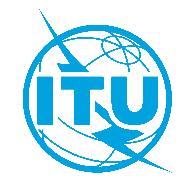 Unión Internacional de TelecomunicacionesOficina de Normalización de las TelecomunicacionesRef.:Circular TSB 217–	A las Administraciones de los Estados Miembros de la Unión;–	A los Miembros de Sector del UIT-T;–	A los Asociados del UIT-T;–	A las Instituciones Académicas de la UIT –	A las Administraciones de los Estados Miembros de la Unión;–	A los Miembros de Sector del UIT-T;–	A los Asociados del UIT-T;–	A las Instituciones Académicas de la UIT –	A las Administraciones de los Estados Miembros de la Unión;–	A los Miembros de Sector del UIT-T;–	A los Asociados del UIT-T;–	A las Instituciones Académicas de la UIT –	A las Administraciones de los Estados Miembros de la Unión;–	A los Miembros de Sector del UIT-T;–	A los Asociados del UIT-T;–	A las Instituciones Académicas de la UIT Tel.:+41 22 730 6828–	A las Administraciones de los Estados Miembros de la Unión;–	A los Miembros de Sector del UIT-T;–	A los Asociados del UIT-T;–	A las Instituciones Académicas de la UIT –	A las Administraciones de los Estados Miembros de la Unión;–	A los Miembros de Sector del UIT-T;–	A los Asociados del UIT-T;–	A las Instituciones Académicas de la UIT Fax:+41 22 730 5853–	A las Administraciones de los Estados Miembros de la Unión;–	A los Miembros de Sector del UIT-T;–	A los Asociados del UIT-T;–	A las Instituciones Académicas de la UIT –	A las Administraciones de los Estados Miembros de la Unión;–	A los Miembros de Sector del UIT-T;–	A los Asociados del UIT-T;–	A las Instituciones Académicas de la UIT Correo-e:tsbsg12@itu.intCopia:–	A los Presidentes y a los Vicepresidentes de las Comisiones de Estudio;–	A la Directora de la Oficina de Desarrollo de las Telecomunicaciones;–	Al Director de la Oficina de RadiocomunicacionesCopia:–	A los Presidentes y a los Vicepresidentes de las Comisiones de Estudio;–	A la Directora de la Oficina de Desarrollo de las Telecomunicaciones;–	Al Director de la Oficina de RadiocomunicacionesAsunto:Situación de la Recomendación UIT-T E.805 "Estrategias para crear marcos reglamentarios de calidad" (E.RQUAL) tras la reunión de la Comisión de Estudio 12 del UIT-T (Ginebra, del 26 de noviembre al 5 de diciembre de 2019)Situación de la Recomendación UIT-T E.805 "Estrategias para crear marcos reglamentarios de calidad" (E.RQUAL) tras la reunión de la Comisión de Estudio 12 del UIT-T (Ginebra, del 26 de noviembre al 5 de diciembre de 2019)NúmeroTítuloDecisiónUIT-T E.805 
(E.RQUAL)Estrategias para crear marcos reglamentarios de calidadAprobada